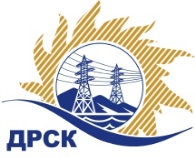 Акционерное Общество«Дальневосточная распределительная сетевая  компания»Протокол № 751/УТПиР-ВПзаседания закупочной комиссии по открытому электронному аукциону на право заключения договора: Строительство базы Теплоозерского РЭС в п. Теплое Озеро  закупка № 1144   раздел 2.2.1.   ГКПЗ 2016ПРИСУТСТВОВАЛИ: члены постоянно действующей Закупочной комиссии АО «ДРСК»  2-го уровня.Форма голосования членов Закупочной комиссии: очно-заочная.ВОПРОСЫ, ВЫНОСИМЫЕ НА РАССМОТРЕНИЕ ЗАКУПОЧНОЙ КОМИССИИ: О  рассмотрении результатов оценки заявок Участников.Об отклонении заявки участникаО признании аукциона несостоявшимсяВОПРОС № 1.  О рассмотрении результатов оценки заявок УчастниковРЕШИЛИ:Признать объем полученной информации достаточным для принятия решения.Утвердить цены, полученные на процедуре вскрытия конвертов с заявками участников открытого аукциона.ВОПРОС № 2. Об отклонении заявки участника закупкиРЕШИЛИ:	Отклонить заявку Участника ООО «СпецКомплектАмур» г. Благовещенск, ул. Шимановского, 72   от дальнейшего рассмотрения на основании п. п. 2.7.2.5. "в" и п. 3.3.4. Документации о закупке:ВОПРОС № 3. О признании аукциона несостоявшимсяРЕШИЛИ:Признать аукцион несостоявшимся на основании пункта 7.6.11.2 Положения о закупке продукции для нужд АО «ДРСК», так как после отборочной стадии осталась только одна заявка соответствующая требованиям Документации о закупке аукцион. исполнитель Коврижкина Е.Ю.Тел. 397208город  Благовещенск«01» ноября 2016 года№Наименование участника и его адресЦена заявки на участие в закупке (руб. без учета НДС)1Регистрационный номер участника: 751/УТПиР-145 093 907,452Регистрационный номер участника: 751/УТПиР-245 320 510,00Основания для отклоненияВ нарушение требований п. 5.4.1.1 «б». «в», «г», «д», «е», «ж»,  не представлены следующие документы:  - Письмо о подаче оферты- Техническое предложение на выполнение работ- График выполнения работ- Сводная таблица стоимости работ- График оплаты выполненных работ- Протокол разногласий по проекту ДоговораВ нарушение требований п. 2.5.3.1. «а». «д», «е», «д», «ж», «з», «и»; «л» не представлены следующие документы:  - заверенная Участником копию выписки из ЕГРЮЛ;- справка из ИФНС об отсутствии задолженности по налогам и сборам за последний отчетный год; -  копии бухгалтерской (финансовой) отчетности за последние 3 года; - справка о выполнении аналогичных по характеру и объему работ договоров;- справка о материально-технических ресурсах;- справка о кадровых ресурсах.- справка о цепочке собственников с подтверждением соответствующими документами, заверенными нотариальноВ нарушение требований п. 4.2.13 п.п  2,4,5,  не представлены следующие документы:  - копии паспортов транспортных средств (ПТС), копии паспортов транспортной машины ПСМ, свидетельства о регистрации транспортного средства, договора аренды (п. 5.3.Технического задания);- копии удостоверений по проверке знаний правил работы в электроустановках, копии протокола аттестации (удостоверение) промышленной безопасности (п. 5.3. Технического задания); - копия платежного поручения подтверждающего оплату обеспечение заявки на участие в закупке в соответствии с требованиями п. 4.2.23. Документации о закупке.Участником в нарушении требования п. 3.3.1. Документации о закупке не представлено денежное обеспечение заявки.Ответственный секретарь Закупочной комиссии: Челышева Т.В. _____________________________